Çapa Fen Lisesi Müdürlüğü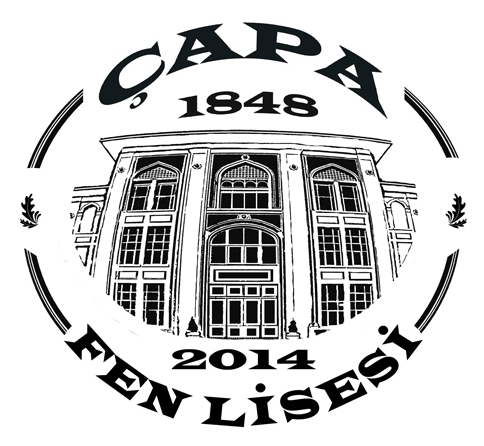 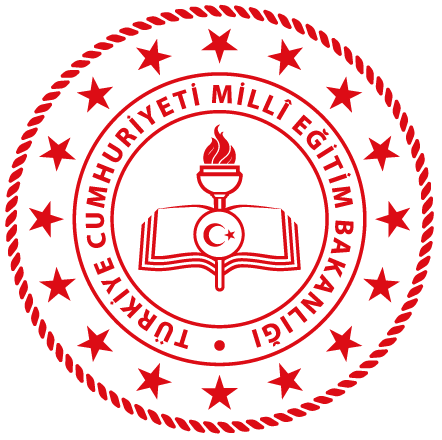 2020 – 2021 Eğitim Öğretim Yılı / II. Dönem I. Sınav
Matematik – 12S O R U L A R1. Aşağıdakilerden hangisi xxxxxxxxxxxxxxxxxxxxxxxxxxxxxxxxxxxx xxxxxxxxxxxxxxxxxxxxxxxxxxxxxxxxxxxxxxxxxxxxxxxxxxxxxxxxxxxxxxxxxxxxxxxxxxxxxxxxxxxxxxxxxxxxxxxxxxxxxxxxxxxxxxxxxxxxxxxxxxxxxxxxxxxxxxxxxxxxxxxxxxxxAdı SoyadıBAŞARILAR DİLERİZBAŞARILAR DİLERİZBAŞARILAR DİLERİZSınıfıSınav PuanıRakamlaNumarasıSınav PuanıYazıyla